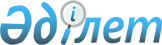 О внесении изменений в состав Консультативного комитета по транспорту и инфраструктуре
					
			Утративший силу
			
			
		
					Распоряжение Коллегии Евразийской экономической комиссии от 30 июня 2020 года № 84. Утратило силу распоряжением Коллегии Евразийской экономической комиссии от 21 сентября 2021 года № 145.
      Сноска. Утратило силу распоряжением Коллегии Евразийской экономической комиссии от 21.09.2021 № 145 (вступает в силу с даты его опубликования на официальном сайте Евразийского экономического союза).
      1. Внести в состав Консультативного комитета по транспорту и инфраструктуре, утвержденный распоряжением Коллегии Евразийской экономической комиссии от 4 февраля 2019 г. № 26, следующие изменения:    
      а) включить в состав Консультативного комитета следующих лиц:    
      От Республики Армения 
      От Республики Беларусь  
      б) указать новые должности следующих членов Консультативного комитета:
      в) исключить из состава Консультативного комитета Арзуманяна А.А., Дубину С.С., Алиева Ж.А., Амирханова А.Б., Ботбаеву З.Б., Бурякова Н.А., Дженалинова Р.Ж., Елюбаева С.Б., Есембаева А.М., Калиаскарову З.Т., Кашкарбаева А.М., Кумекбаеву Р.Ж., Куразова А.Т., Ластаева Т.Т., Сабитова Д.К., Скляра Р.В., Якупбаеву Ю.К., Янсона И.Г., Алыпсатарова М.Д., Джунушалиева Б.Д., Иманкулова Ш.М., Лиличенко Н.В., Туманова М.К., Абрамяна Р.М., Астахова И.Г., Емельянова А.А., Сескутова С.А., Сысоеву А.А. и Шпади Д.В. 
      2. Настоящее распоряжение вступает в силу с даты его опубликования на официальном сайте Евразийского экономического союза.
					© 2012. РГП на ПХВ «Институт законодательства и правовой информации Республики Казахстан» Министерства юстиции Республики Казахстан
				
Мусоян Арсен Эдуардович
–
начальник Управления политики железнодорожного, водного и воздушного транспорта Министерства территориального управления и инфраструктур Республики Армения
Симонян Армен Оганесович
–
заместитель Министра территориального управления и инфраструктур Республики Армения
Дубина Юрий Владимирович
–
начальник Управления научно-технической политики и информатизации Министерства транспорта и коммуникаций Республики Беларусь
Гладкий Андрей Иванович
–
начальник Управления автомобильного и городского пассажирского транспорта Министерства транспорта и коммуникаций Республики Беларус
Краснов Игорь Леопольдович
–
начальник отдела международного сотрудничества Управления стратегического развития и международного сотрудничества Министерства транспорта и коммуникаций Республики Беларусь
Таболич Татьяна Георгиевна
–
директор государственного учреждения "Государственная администрация водного транспорта"
От Республики Казахстан
От Республики Казахстан
От Республики Казахстан
Аблалиев Сатжан Айтенович
–
заместитель председателя Комитета автомобильных дорог Министерства индустрии и инфраструктурного развития Республики Казахстан
Азмаганбетова Балнур Рамазановна
– 
руководитель управления развития транспортной логистики Департамента развития транзита и транспортной логистики Министерства индустрии и инфраструктурного развития Республики Казахстан
Амрин Мурат Амангельдиевич
–
управляющий директор – директор департамента логистики и перевозок Национальной палаты предпринимателей Республики Казахстан "Атамекен"
Асанкулова Гульсим Мамадияровна
–
руководитель управления сотрудничества Департамента внешнеэкономического сотрудничества Министерства индустрии и инфраструктурного развития Республики Казахстан
Ахметов Ратмир Бахытович
–
главный инженер акционерного общества "Национальная компания "КазАвтоЖол"
Больгерт Евгений Андреевич
–
заместитель председателя правления Национальной палаты предпринимателей Республики Казахстан "Атамекен"
Гилимов Самат Куанышевич
–
председатель Комитета транспорта Министерства индустрии и инфраструктурного развития Республики Казахстан
Дауталиев Марат Манапович
–
заместитель главного директора Республиканского государственного предприятия "Казаэронавигация"
Дузбаева Мейрамкул Алтынбековна
–
управляющий директор по развитию акционерного общества "Национальная компания "Казахстан темир жолы"
Камалиев Берик Сайлауович
–
вице-министр индустрии и инфраструктурного развития Республики Казахстан
Неталиев Сагындык Суинбаевич
–
заместитель директора Департамента развития транзита и транспортной логистики Министерства индустрии и инфраструктурного развития Республики Казахстан
Сапаргалиев Дамир Сейтказинович
–
руководитель Управления реализации государственной политики в сфере автомобильных дорог Комитета автомобильных дорог Министерства индустрии и инфраструктурного развития Республики Казахстан
Тлегенов Тимур Калдыбаевич
–
руководитель Управления международных отношений Комитета гражданской авиации Министерства индустрии и инфраструктурного развития Республики Казахстан 
Томпиева Салтанат Еркиновна
–
заместитель председателя Комитета гражданской авиации Министерства индустрии и инфраструктурного развития Республики Казахстан 
Хамзин Даулет Газизович
–
исполнительный директор акционерного общества "Международный аэропорт Астана"
От Кыргызской РеспубликиОт Российской Федерации
От Кыргызской РеспубликиОт Российской Федерации
От Кыргызской РеспубликиОт Российской Федерации
Баканов Дмитрий Владимирович
–
директор Департамента цифровой трансформации Министерства транспорта Российской Федерации
Варятченко Алексей Павлович
–
генеральный директор федерального автономного учреждения "Российский дорожный научно-исследовательский институт"
Волков Григорий Андреевич
–
директор Департамента государственной политики в области дорожного хозяйства Министерства транспорта Российской Федерации
Джангирян Марианна Александровна
–
советник генерального директора акционерного общества "РЖД Логистика"
Дунаев Олег Николаевич
–
председатель подкомитета Российского союза промышленников и предпринимателей по транспорту и логистике, директор Центра стратегического развития логистики
Евсеев Олег Владимирович
–
директор федерального государственного бюджетного учреждения "Научный центр по комплексным транспортным проблемам Министерства транспорта Российской Федерации"
Забурденко Андрей Игоревич 
–
начальник Управления государственного морского и речного надзора Федеральной службы по надзору в сфере транспорта 
Иванов Александр Олегович 
–
заместитель руководителя Федерального агентства железнодорожного транспорта 
Куликов Валерий Вячеславович 
–
заместитель руководителя Федеральной службы по надзору в сфере транспорта 
Лихачев Сергей Сергеевич
–
заместитель директора Департамента государственной политики в области железнодорожного транспорта Министерства транспорта Российской Федерации
Нестерчук Юлия Николаевна
–
директор Департамента евразийской интеграции Министерства экономического развития Российской Федерации 
Санковский Игорь Святославович
–
заместитель исполнительного директора саморегулируемой организации "Союз операторов железнодорожного транспорта"
Семенчишин Александр Николаевич
–
директор Департамента проектной деятельности и мониторинга проектов Министерства транспорта Российской Федерации
Степанко Дмитрий Анатольевич
–
заместитель директора Департамента государственной политики в области гражданской авиации Министерства транспорта Российской Федерации;
Валента Елена Александровна
–
начальник Управления стратегического развития и международного сотрудничества Министерства транспорта и коммуникаций Республики Беларусь
Ляхнович Алексей Алексеевич
–
первый заместитель Министра транспорта и коммуникаций Республики Беларусь
Адамбаева Салтанат Мухиджановна
–
генеральный директор Казахстанской ассоциации перевозчиков и операторов вагонов (КазАПО), заместитель генерального директора Ассоциации национальных экспедиторов Республики Казахстан (АНЭК)
Адамова Раиса Касымовна
–
президент некоммерческого объединения юридических лиц "Ассоциация судовладельцев и предпринимателей морской индустрии"
Асаутаев Бахтияр Берикович
–
заместитель директора Департамента экономической интеграции Министерства торговли и интеграции Республики Казахстан
Ахметова Алия Ертаргиновна 
–
директор департамента взаимодействия с международными организациями акционерного общества "Национальная компания "Казахстан темир жолы"
Тайжанов Жанибек Жумаевич
–
заместитель председателя Комитета транспорта Министерства индустрии и инфраструктурного развития Республики Казахстан
Уалиева Алтынай Тулегеновна
–
управляющий директор по корпоративным вопросам товарищества с ограниченной ответственностью "Национальная морская судоходная компания "Казмортрансфлот"
Юдин Николай Васильевич
–
генеральный директор Ассоциации предпринимателей морского транспорта 
Акматов Адылбек Тентимишевич
–
начальник Управления автомобильного и железнодорожного транспорта Министерства транспорта и дорог Кыргызской Республики
Мамыркалиев Эрмек Алтымышевич
–
статс-секретарь Министерства транспорта и дорог Кыргызской Республики
Ахохов Асланбек Челиматович
–
помощник руководителя Федеральной службы по надзору в сфере транспорта
Шило Алексей Николаевич
–
заместитель генерального директора открытого акционерного общества "Российские железные дороги", начальник Центра фирменного транспортного обслуживания; 
      Председатель Коллегии       Евразийской экономической комиссии

М. Мясникович    
